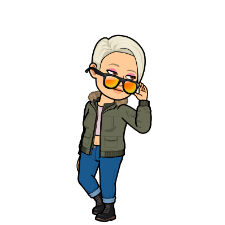 MATEMATIKA – 4. URA: PREVERJANJE ZNANJA BESEDILNIH NALOGUčiteljica Sašaje pripravila spletni kviz. Najprej navodila: Prikazal se bo vprašalnik. Pozorno prebiraj vprašanja. Zapiši svoje ime in priimek, da bom prepoznala tvojo nalogo. Pravilen odgovor označiš s klikom na odgovor. Svoj račun in odgovor moraš ponekod tudi zapisati na črto. Ko končaš, še enkrat preglej svoje odgovore. Klikni na Send ali Pošlji. Starši mi naj zapišejo, če ste imeli težave pri reševanju. V nasprotnem primeru bom razumela, kot da težav ni bilo in je vse v najlepšem redu. Klikni in reši: https://forms.gle/mLgQ8HiZqogpRzr17 S pomočjo tega bom lahko jaz videla, kaj si rešil/a prav in kaj narobe. V RJI 2 reši stran 9 in 10 za ponovitev. Staršem te strani ni potrebno pošiljati meni.MATEMATIKA – 5. URA: PREVERJANJE ZNANJA RAČUNOV POŠTEVANKE    Tudi danes klikni in reši: https://forms.gle/mXHdPVmUw4VarxJ5A  spletni kviz.Starši mi naj zapišejo, če ste imeli težave pri reševanju. V nasprotnem primeru bom razumela, kot da težav ni bilo in je vse v najlepšem redu. S pomočjo tega bom lahko jaz videla, kaj si rešil/a prav in kaj narobe. V RJI 2 reši stran 12 in 13 za ponovitev. Staršem te strani ni potrebno pošiljati meni.